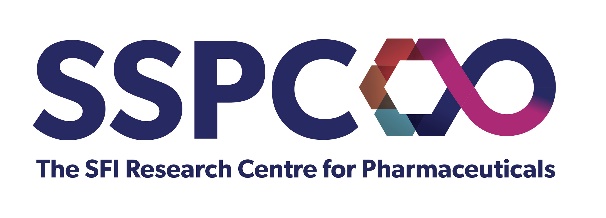 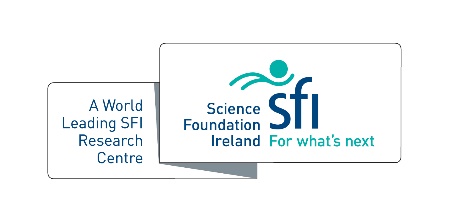 For any member of the SSPC Community (PhD, PDRA, Investigators) who has demonstrated commitment to and flair for public engagement and outreach in 2021.Name:Host Institution:The benefits of taking part in SSPC’s public engagement activities are………… (500 words max)List of EPE activities undertaken in 2020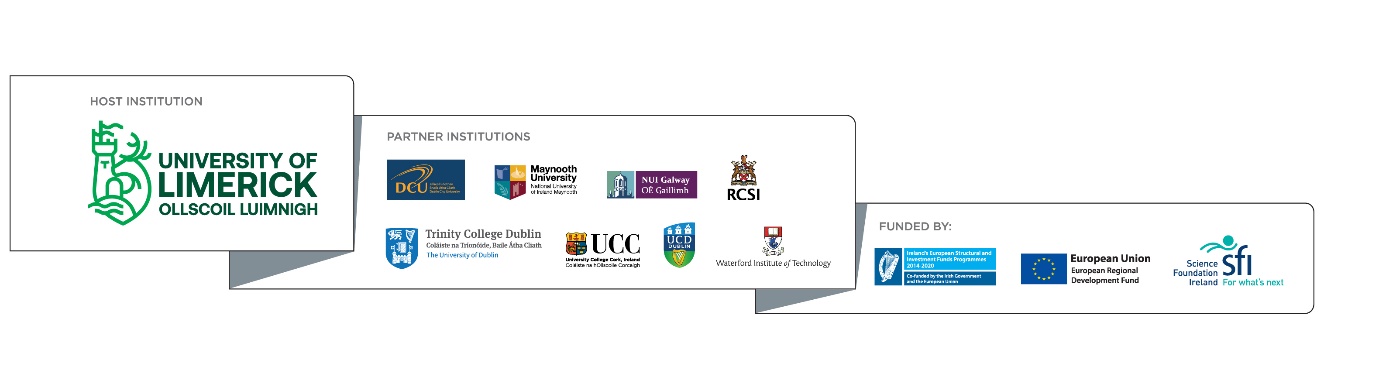 